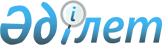 2012 жылғы егіс жұмыстардың басталуы мен аяқталуының оңтайлы мерзімдерін белгілеу туралы
					
			Күшін жойған
			
			
		
					Батыс Қазақстан облысы Тасқала ауданы әкімдігінің 2012 жылғы 27 сәуірдегі № 69 қаулысы. Батыс Қазақстан облысының Әділет департаментінде 2012 жылғы 21 мамырда № 7-11-163 тіркелді. Күші жойылды - Батыс Қазақстан облысы Тасқала ауданы әкімдігінің 2013 жылғы 8 қаңтардағы № 4 қаулысымен      Ескерту. Күші жойылды - Батыс Қазақстан облысы Тасқала ауданы әкімдігінің 08.01.2013 № 4 қаулысымен      Қазақстан Республикасының 2001 жылғы 23 қаңтардағы "Қазақстан Республикасындағы жергілікті мемлекеттік басқару және өзін-өзі басқару туралы" Заңына, Қазақстан Республикасының 2004 жылғы 10 наурыздағы "Өсімдік шаруашылығындағы міндетті сақтандыру туралы" Заңына сәйкес, Тасқала ауданындағы ведомствоаралық комиссия жиналысының 2012 жылғы 21 наурыздағы № 1 хаттамасы негізінде аудан әкімдігі ҚАУЛЫ ЕТЕДІ:



      1. Өсiмдiк шаруашылығындағы мiндеттi сақтандыруға жататын өсiмдiк шаруашылығы өнiмiнiң түрлерi бойынша табиғи-климаттық аймақтар бөлiгiндегi аудан аумағында 2012 жылғы егiс жұмыстардың басталуы мен аяқталуының оңтайлы мерзiмдерi қосымшаға сәйкес белгіленсін.



      2. "Тасқала ауданының кәсіпкерлік, ауыл шаруашылығы және ветеринария бөлімі" мемлекеттік мекемесі қолданыстағы заңнамаларға сәйкес осы қаулыдан туындайтын қажетті шараларды алсын.



      3. Осы қаулының орындалуын бақылау аудан әкімінің орынбасары С.  Серғалиевке жүктелсін.



      4. Осы қаулы алғаш ресми жарияланған күннен бастап қолданысқа енгізіледі.      Аудан әкімі                      Қ. Мусин

Ауданы әкімдігінің

2012 жылғы 27 сәуірдегі

№ 69 каулысына қосымша Өсiмдiк шаруашылығындағы мiндеттi

сақтандыруға жататын өсiмдiк шаруашылығы

өнiмiнiң түрлерi бойынша табиғи-климаттық

аймақтар бөлiгiндегi аудан аумағында 2012 жылғы

егiс жұмыстардың басталуы мен аяқталуының

оңтайлы мерзiмдерi
					© 2012. Қазақстан Республикасы Әділет министрлігінің «Қазақстан Республикасының Заңнама және құқықтық ақпарат институты» ШЖҚ РМК
				№Өсімдік шаруашылығы

өнімдерінің түрлеріОңтайлы мерзімдеріОңтайлы мерзімдері№Өсімдік шаруашылығы

өнімдерінің түрлерібасталуыаяқталуықұрғақ дала аймағықұрғақ дала аймағықұрғақ дала аймағықұрғақ дала аймағы1Жаздық бидай 1 мамыр10 маусым2Арпа1 мамыр10 маусым3Тары10 мамыр10 маусым4Күнбағыс10 мамыр10 маусым5Күздік бидай 10 тамыз10 қыркүйек